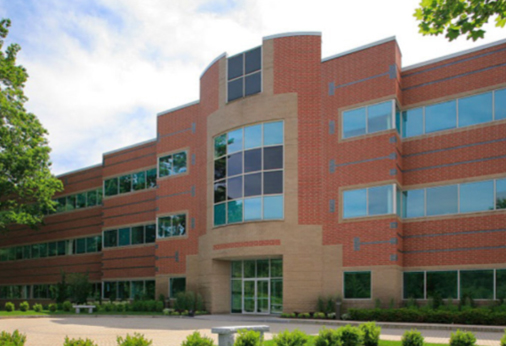 BackgroundMethodsPlease refer to the IAQ Manual for methods, sampling procedures, and interpretation of results (MDPH, 2015).IAQ Testing ResultsThe following is a summary of indoor air testing results (Table 1).Carbon dioxide levels were below 800 parts per million (ppm) in all areas assessed, indicating adequate fresh air in the space.Temperature was within the recommended range of 70°F to 78°F in all areas assessed.Relative humidity was within the recommended range of 40% to 60% in all areas assessed.Carbon monoxide levels were non-detectable in all indoor areas assessed.Fine particulate matter (PM2.5) concentrations measured were below the National Ambient Air Quality Standard (NAAQS) level of 35 μg/m3 in all areas assessed.The assessment results indicate that the ventilation system is providing adequate fresh air for the occupancy in the building. Note that many areas had low occupancy which can reduce the creation of carbon dioxide. To maximize air exchange, the BEH recommends that mechanical ventilation systems operate continuously during periods of occupancy. Without the system operating as designed, normally occurring pollutants cannot be diluted or removed, allowing them to build up and lead to IAQ/comfort complaints.VentilationA heating, ventilating, and air conditioning (HVAC) system has several functions. First it provides heating and, if equipped, cooling. Second, it is a source of fresh air. Finally, an HVAC system will dilute and remove normally occurring indoor environmental pollutants by not only introducing fresh air, but by filtering the airstream and ejecting stale air to the outdoors via exhaust ventilation. Even if an HVAC system is operating as designed, point sources of respiratory irritation may exist and cause symptoms in sensitive individuals. The following analysis examines and identifies components of the HVAC system and likely sources of respiratory irritant/allergen exposure due to water damage, aerosolized dust, and/or chemicals found in the indoor environment.Fresh air is provided by air handling units (AHUs) located on the roof. Air from the AHUs is filtered, heated/cooled, and delivered to rooms via ducted supply vents. Air is returned/exhausted through vents in the ceiling. Direct exhaust ventilation was present in restrooms and some conference rooms. The waiting room bathroom was reported to have exhaust ventilation but was observed to be drawing weakly. Additional exhaust ventilation may be useful in the kitchen and copy areas where particulates and odors may be generated. It is recommended that HVAC systems be re-balanced every five years to ensure adequate air systems function (SMACNA, 1994). The HVAC system has reportedly just undergone balancing as part of the recent renovations.Microbial/Moisture ConcernsPlants were observed in some areas (Table 1). Plants can be a source of pollen and mold, which can be respiratory irritants to some individuals. Plants should be properly maintained and equipped with drip pans to prevent water damage to porous materials. Plants should also be located away from air diffusers to prevent the aerosolization of dirt, pollen, and mold.The backsplash/sink counter had a gap which did not appear to be sealed. Water may penetrate this gap and chronically moisten porous building materials.Other IAQ EvaluationsExposure to low levels of total volatile organic compounds (TVOCs) may produce eye, nose, throat, and/or respiratory irritation in some sensitive individuals. To determine if VOCs were present, BEH/IAQ staff examined rooms for products containing VOCs. BEH/IAQ staff noted air fresheners, hand sanitizers, cleaners, and dry erase materials in use within the building. All of these products have the potential to be irritants to the eyes, nose, throat, and respiratory system of sensitive individuals.The offices were mostly carpeted. Carpets should be cleaned annually (or semi-annually in soiled/high traffic areas) in accordance with Institute of Inspection, Cleaning and Restoration Certification (IICRC) recommendations, (IICRC, 2012).In some offices, items such as paper, boxes and decorative items make it harder for custodial staff to clean. Increasing storage and regular cleaning will help reduce particulate matter build-up that can become aerosolized.Some areas within the space are subject to solar heating. Occupants reported that the dark, metal blinds were not effective to relieve the solar gain and at times temperatures reach over 80 F despite thermostat settings in these areas.The toaster oven in the kitchen area was noted to have a heavy layer of bread crumbs settled on the bottom. Toaster ovens and microwaves should be kept clean to avoid the burning of food residue which will create odors and particulate matter within the office space. The lack of a local exhaust vent in the kitchen area will increase this effect.Conclusions/RecommendationsBased on observations at the time of assessment, the following is recommended:Operate supply and exhaust ventilation in all areas during occupied periods.Have the HVAC system balanced every 5 years in accordance with SMACNA recommendations (SMACNA, 1994).Monitor waiting area bathroom exhaust and increase exhaust ventilation if needed.Seal gap between kitchen counter/backsplash to avoid chronic moisture exposure.Consider having direct exhaust installed in the kitchen and copy areas to remove odors and particulates.Regularly clean toaster oven and microwave to avoid burning food residue and resulting odors and particulate matter.Consider installing window tinting in offices affected by solar gain to increase the comfort of occupants (#2067, etc.).Keep plants in good condition, avoid overwatering, and avoid placing them on porous items such as carpets or paper. Also, keep plants out of the air stream of supply vents.Reduce the use of cleaning products, sanitizers, and scented products.Clean carpeting in accordance with IICRC recommendations (IICRC, 2012).Reduce accumulated materials on flat surfaces and store in an organized manner to allow for thorough cleaning.Refer to resource manual and other related IAQ documents located on the MDPH’s website for further building-wide evaluations and advice on maintaining public buildings. These documents are available at: http://mass.gov/dph/iaq.ReferencesIICRC. 2012. Institute of Inspection, Cleaning and Restoration Certification. Carpet Cleaning: FAQ. Retrieved from http://www.iicrc.org/consumers/care/carpet-cleaning. MDPH. 2015. Massachusetts Department of Public Health. Indoor Air Quality Manual: Chapters I-III. Available at: http://www.mass.gov/eohhs/gov/departments/dph/programs/environmental-health/exposure-topics/iaq/iaq-manual/.SMACNA. 1994. HVAC Systems Commissioning Manual. 1st ed. Sheet Metal and Air Conditioning Contractors’ National Association, Inc., Chantilly, VA.Building:Department of Developmental Services (DDS) & Department of Mental Health (DMH) Service CenterAddress:35 Nagog Park Acton, MAAssessment Requested by:Jamie Merrill Blood, Project Manger, Division of Capital Assets & Maintenance (DCAMM) Reason for Request:General indoor air quality (IAQ) for proactive post-occupancy testingDate of Assessment:August 1, 2016Massachusetts Department of Public Health/Bureau of Environmental Health (MDPH/BEH) Staff Conducting Assessment:Jason Dustin, Environmental Analyst/Inspector, IAQ ProgramBuilding Description:Brick-faced building with a flat roof. DDS & DMH occupy half of the 2nd floor totaling 12,500 square feetBuilding Population:Approximately 48 employeesYear of Construction:1988, complete renovation of space in 2016Windows:Not openableLocationCarbonDioxide(ppm)Carbon Monoxide(ppm)Temp(°F)RelativeHumidity(%)PM2.5(µg/m3)Occupantsin RoomWindowsOpenableVentilationVentilationRemarksLocationCarbonDioxide(ppm)Carbon Monoxide(ppm)Temp(°F)RelativeHumidity(%)PM2.5(µg/m3)Occupantsin RoomWindowsOpenableSupplyExhaustRemarksBackground409ND702121Overcast, landscaping activityWaiting area520ND755281NYYNC2004571ND755373NYYNC2003549ND745380NYYNC2002560ND745270NYNNCReception side588ND7553115NYYcarpet2011 Conference583ND755274NYYCarpet, PC2010 Files584ND755270NYNAI on file cabinets2009577ND755281NYNCarpet2012592ND7552101NYNCarpet2008606ND755191NYNCarpet2014607ND7552100NYNPlants 2013714ND755292NYNPlants ,carpetCubicles 2019-2024602ND765190NYYCarpet, CPs2015564ND765190NYN2016572ND765180NYNPlantsCubicles 2026-2029568ND765190NYY2017564ND765191NYN2018580ND765180NYNDEMCubicles 2033-2038581ND7650122NYYPC, HS, plantsCubicles 2034-2036577ND7650102NYYCubicles 2039-2040580ND7650102NYYAICubicles 2041-2042620ND774981NYYPlants under air streamCubicles 2043-2047588ND774981NYYHS, microwave in hallCubicles 2049-2050583ND7748102NYYNoisy supply vent over cube #2050, PCCubicles 2059-2054568ND7648122NYYCubicles 2055-2062577ND7649112NYYHalf wall offices 2072-2072575ND7649112NYYPrinterConference 2064596ND7550100NYYKitchen647ND7552123NYYNo local exhaust, sink backsplash/counter unsealed, toaster oven crumbs & residue2067 office622ND7253101NYYSolar gain, CP2068610ND7453100NYY